PEL DIMARTS 21 D’ABRILHola famílies!!!!De ben segur que teniu els balcons i les finestres ben guarnits de roses tot esperant l’arribada de la diada de Sant Jordi!!!A continuació us fem propostes per poder celebrar aquest dia!!!FELIÇ SANT JORDIObriu aquest enllaç i gaudiu de les imatges!!!https://www.youtube.com/watch?v=w8m3q92zROMCONTES DIFERENTS DE SANT JORDIper a  cicle superiorhttps://www.ccma.cat/tv3/super3/infok/una-llegenda-de-sant-jordi-diferent/video/5761804/contes des del confinament, per a cicle mitjà i superior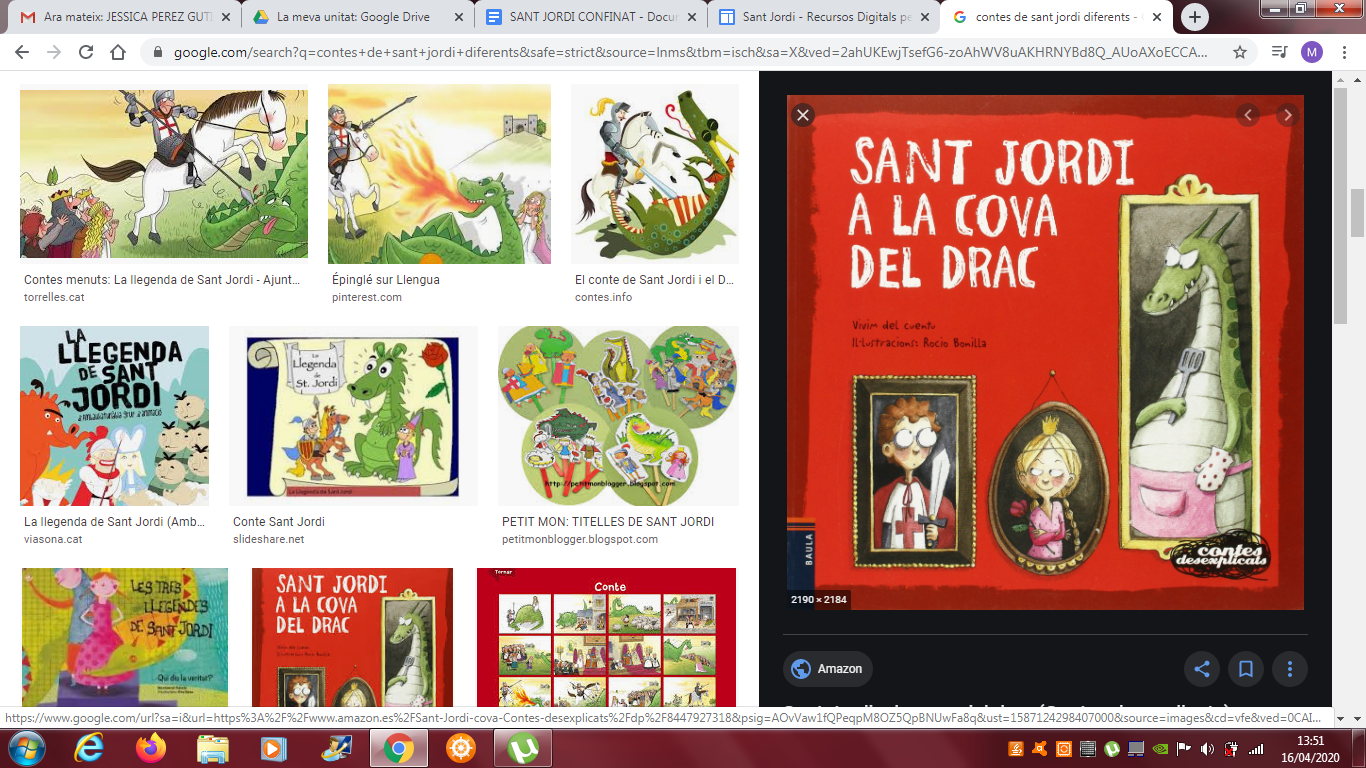 la història de Sant Jordi una mica diferent i mooolt divertidahttps://www.youtube.com/watch?v=QIWjoyumd_oCONTA  CONTES (TOTS ELS CICLES)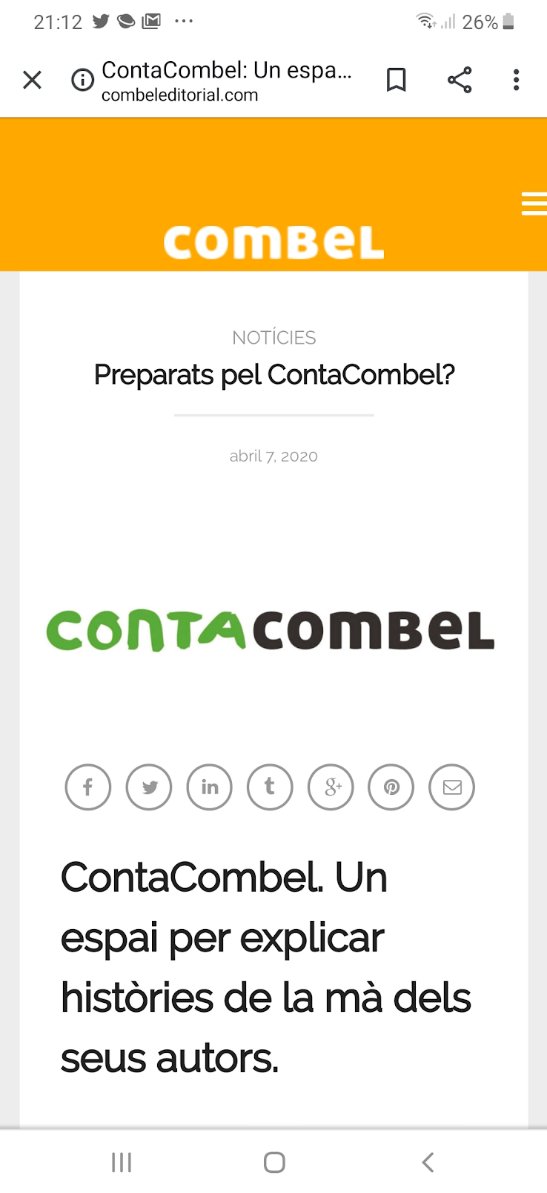 Combel és una editorial que publica molts contes que tenim a les classes i a la biblioteca de l’escola.La setmana passada us vam compartir 2 contes explicats pels seus autors, en aquesta pàgina en trobareu d’ altres… gaudiu-los!!!PROPOSTES ARTÍSTIQUES (TOTS ELS CICLES)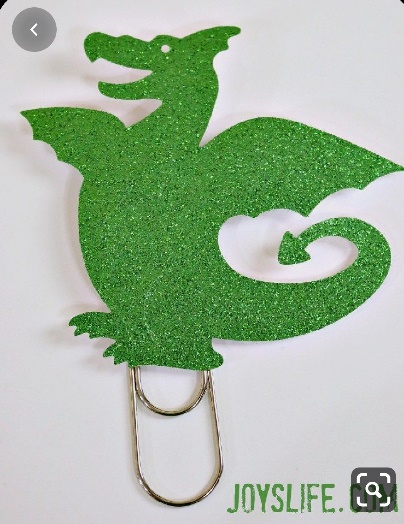     US EXPLIQUEM COM FER AQUEST PUNT DE LLIBRE,    EN AQUEST CAS HAN TRIAT FER LA SILUETA D’UN     DRAC, PERÒ VOSALTRES PODEU FER EL VOSTRE,     O UNA ROSA, UN CASTELL… ARA QUE JA TENIU EL     DEL TRIAT EL PODEU DIBUIXAR, CALCAR, RETALLAR     I ENGANXAR EN UNA CARTOLINA (O CARTRÓ CAPSA    DE GALETES…) I PER DARRERA ENGANXAR-LI UN CLIP    AMB CEL.LO O BÉ AMB COLA LÍQUIDA.I SI FEM UNA ROSA DE PAPER (CICLE MITJÀ I SUPERIOR, PERÒ LA RESTA D’INFANTS AMB AJUT TAMBÉ LES PODRAN FER)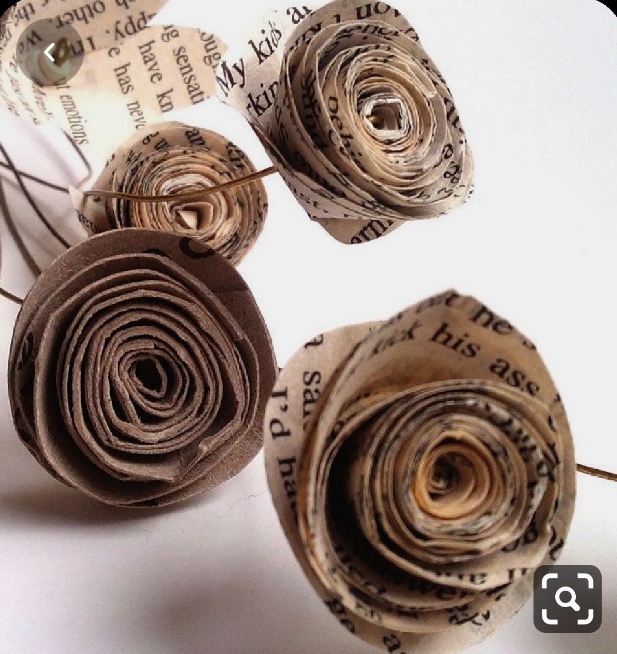 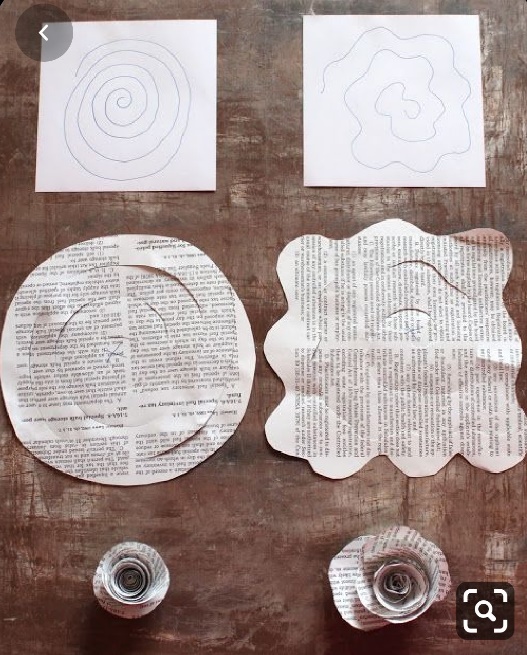 com ho fem?Necessitem  fulls de diari o bé fulls de colors i amb un llapis dibuixem les formes que teniu de mostra, retallem i cargolem a un palet de fusta(pinxo). També podeu fer una base de color verd (com si fossin les fulles) i enganxar-les.Tot seguit teniu diferents mostres i un vídeo on s’explica.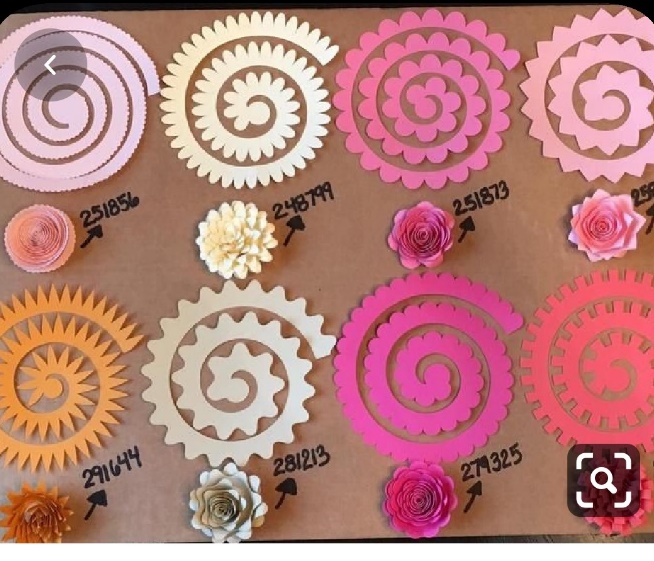 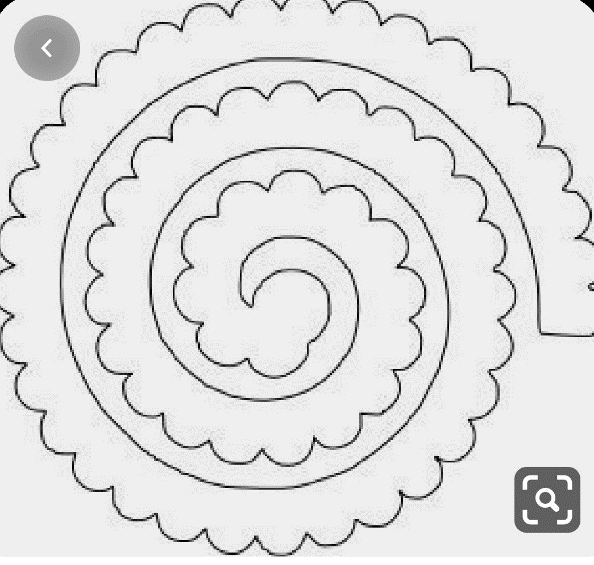 aquests són diferents models per tallar el paper i donar forma a les roseshttps://pin.it/6LPOijE   aquest és l’enllaç on podeu veure com es fa.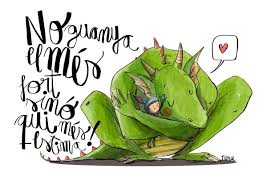 